Vocabulary: Sine, Cosine, and Tangent Ratios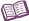 Vocabulary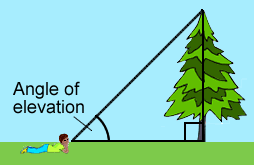 Angle of elevation – the angle between the line of sight to an object and the horizon.Cosine – in a right triangle, the length of the leg adjacent to angle θ divided by the hypotenuse: 
cos θ = .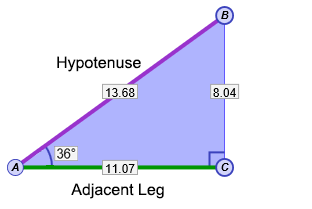 The triangle to the right shows that:cos 36° = , or ≈ 0.809.Hypotenuse – the side of a right triangle opposite the right angle.The hypotenuse is the longest side of a right triangle.Legs (of a right triangle) – the two sides of a right triangle that form the right angle.Right triangle – a triangle that contains one right angle.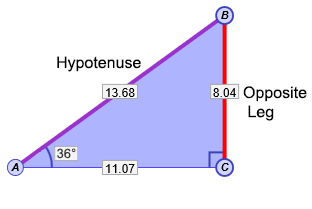 Sine – in a right triangle, the length of the leg opposite to angle θ divided by the hypotenuse: sin θ = .The triangle to the right shows that: sin 36° = , or ≈ 0.588.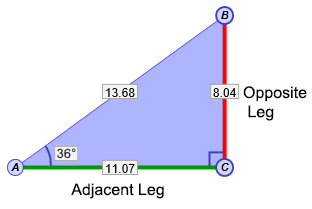 Tangent – in a right triangle, the length of the leg opposite to angle θ divided by the length of the leg adjacent to angle θ: tan θ = .The triangle to the right shows that:tan 36° = , or ≈ 0.726.Trigonometric ratio – a ratio that relates the side lengths of a right triangle to its angles. The most commonly used trigonometric ratios are sine, cosine, and tangent. Others include secant, cosecant, and cotangent.